Morningstarhttps://awgmain.morningstar.com/webhelp/dialog_boxes/cs_db_editassumptions.htm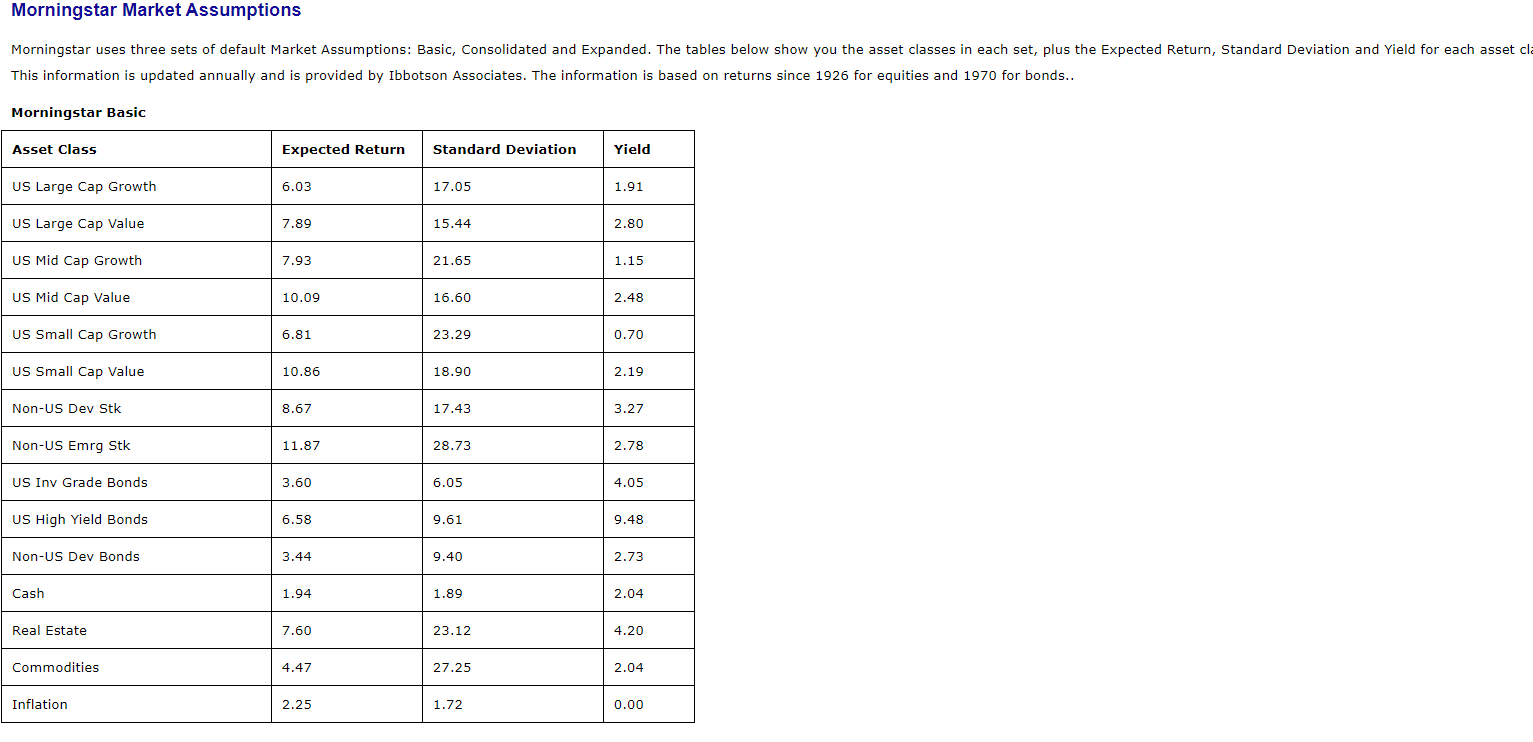 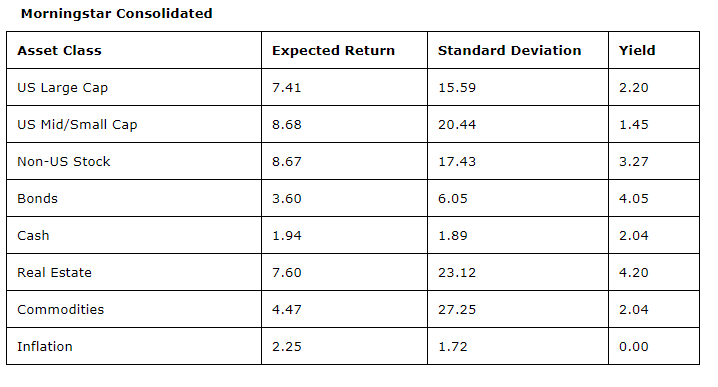 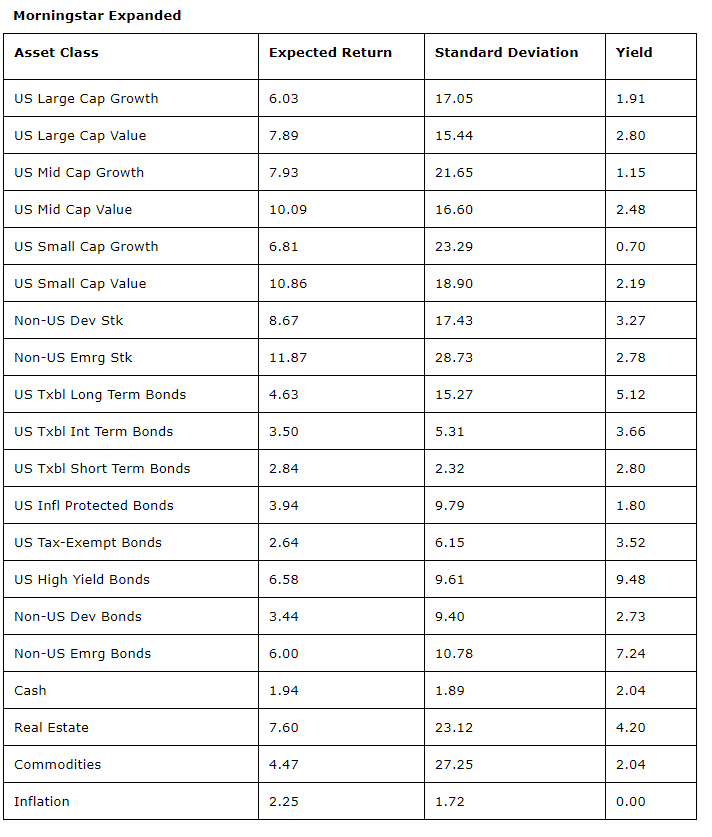 